Name:	Klasse:	Datum:Pﬂichtverletzung und GarantieerklärungenPflichtverletzungMit dem Abschluss eines Vertrags verpflichten sich die Vertragspartner zu bestimmten Leistungen. Dazu gehört zum Beispiel, den Kaufpreis für eine erhaltene Ware zu bezahlen. Kommt man diesen Verpflichtungen nicht nach, so liegt eine Pflichtverletzung vor. Bei einer Pflichtverletzung kann Schadenersatz gefordert werden.Beispiel: In einer Firma treﬀen Ersatzteile zu spät ein. Die Produktion muss deshalb gestoppt werden. Der Lieferant der Ersatzteile kann für den Schaden verantwortlich    gemacht werden und muss Schadensersatz bezahlen.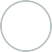 GarantieerklärungenDie meisten gekauften Geräte unterliegen einer gesetzlich vorgeschriebenen Garantie von mindestens 2 Jahren. Einigen Geräten liegt eine Garantiekarte bei. Die Garantie bezieht sich in der Regel auf Fehler, die trotz sachgemäßer Anwendung entstehen oder auf Fabrikationsfehler zurückzuführen sind. Der Hersteller ist dann verpflichtet, das Gerät kostenfrei zu ersetzen oder zu reparieren.Ordnen Sie bitte zu: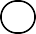 Zeitraum, innerhalb der bei Geräten eine gesetzliche Garantie besteht.Unsachgemäße AnwendungEin anderes Wort für „Gewährleistung“Kann eingefordert werden, wenn man seinenPﬂichten nicht nachkommt.Liegt vor, wenn man sich nicht an die vertraglichenVereinbarungen hält.Schadenersatz Pﬂichtverletzung 2 JahreGrund für eine Reklamation In diesem Fall besteht kein Garantieanspruch mehr.GarantieFabrikations- fehlerBitte füllen Sie die Lücken aus: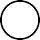 PﬂichtverletzungMit dem Abschluss eines Vertrags verpﬂichten sich die Vertragspartner zu. Dazu gehört zum Beispiel, den Kaufpreis für eine erhaltene Ware zu	. Kommt man diesen Verpﬂichtungen nicht nach, so liegt eine			vor. Bei einer Pﬂichtverletzung kann		gefordert werden.Beispiel: In einer Firma treﬀen Ersatzteile zu spät ein. Die Produktion muss    deshalb	werden. Der Lieferant der Ersatzteile kann für den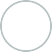 Schaden	werden und mussSchadensersatz bezahlen.GarantieerklärungenDie meisten gekauften Geräte unterliegen einer gesetzlich vorgeschriebenen Garantie von	. Einigen Geräten liegt einebei. Die Garantie bezieht sich in der Regel auf Fehler, die trotz sachgemäßer Anwendung entstehen oder aufzurückzuführen sind. Der Hersteller ist dannverpﬂichtet, das Gerät kostenfrei zu ersetzen oder zu	.Schadenersatz/ gestoppt / verantwortlich gemacht / mindestens 2 Jahre/ Garantiekarte/ Fabrikationsfehler/ Pﬂichtverletzung/ bezahlen / bestimmten Leistungen / reparierenBitte kreuzen Sie richtig an: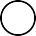 Bei welchen der nachfolgenden Sachverhalte handelt es sich um eine Pﬂichtverletzung? (3/5) Carina bezahlt ihr neues Fahrrad nicht bis zum vereinbarten Termin.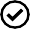 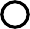 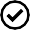 Während eines Fußballspiels wirft Mirco eine leere Dose auf das Spielfeld. Tim vergisst die Blumen im Garten zu gießen, so dass sie vertrocknen.Die Firma Clemens liefert Ersatzeile mit vierwöchiger Verspätung.Herr Kunze weigert sich, die ordnungsgemäß gelieferte Ware anzunehmen.Welche Maßnahme kann bei Pﬂichtverletzung zunächst erfolgen? (1/5) Strafanzeige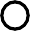 Versteigerung der WareSchadenersatz Vertragsänderung BeugehaftWie lange wird in der Regel eine gesetzlich vorgeschriebene Garantie auf Geräte gewährt? (1/5)1 Jahr3 Jahre2 Jahre6 Monate4 Jahre     Welche der nachfolgenden Aussagen sind richtig? (3/5)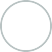 Im Garantiefall ist der Hersteller verpﬂichtet, das Gerät zu reparieren oder zu ersetzen. Eine Garantie besteht trotz unsachgemäßer Verwendung weiter.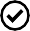 Mit Dauer der Verwendung eines Gerätes nehmen die Garantieleistungen ab. Die Garantieleistung bezieht sich auf FabrikationsfehlerGarantie wird nur bei sachgemäßer Nutzung gewährt.Schreiben Sie bitte jeweils „Richtig“ oder „Falsch“ hinter die Aussage: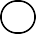 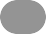 Bei Pﬂichtverletzungen kann kein Schadenersatz gefordert werden.Mit einem Kaufvertrag gehen die Vertragspartner keineVerpﬂichtungen ein. Vertragspartner sind zu bestimmten leistungen verpﬂichtet.Einige geräte unterliegen einer gesetzlich vorgeschriebenen Garantie. Die Garantie beträgt in der Regel mindestens 2 Jahre.EIne Garantie besteht auch bei unsachgemäßer Nutzung des Gerätes.Schäden durch Fabrikationsfehler zurückzuführen sind, unterliegen der Garantie.Der Hersteller ist im Garantiefall verpﬂichtet, das Gerät zu reparieren oder zu ersetzen.Bitte beantworten Sie die nachfolgenden Fragen: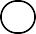 Was versteht man unter einer „Pﬂichtverletzung“?Unter welchen Voraussetzungen besteht Garantie für ein Gerät?Bitte bearbeiten Sie das Kreuzworträtsel: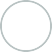 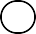 Versicherungsverträge und ProdukthaftungVersicherungsverträgeVersicherungen schützen vor Schadensersatzansprüchen oder Risiken, die mit hohen Kosten verbunden sind. Wenn durch einen Rohrbruch ein großer Wasserschaden entsteht, muss der Hausbesitzer dafür aufkommen. Davor kann eine Versicherung schützen. Es gibt viele Versicherungen. Wenn Sie mehr über Versicherungen wissen wollen, bearbeiten Sie die Lerneinheit „Privatversicherungen“.ProdukthaftungProdukte können fehlerhaft sein. Wenn durch diese Fehler Personen verletzt werden oder Sachschäden entstehen, haftet der Hersteller dafür. Er ist dazu verpflichtet, den entstandenen Schaden zu bezahlen. Das ist zum Beispiel der Fall, wenn die Pedale eines Fahrrads Materialfehler aufweist und es dadurch zu einem Unfall mit Verletzungen kommt.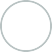 Bitte füllen Sie die Lücken aus: Versicherungsverträge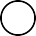 Versicherungen schützen vor	oderRisiken, die mit		verbunden sind. Wenn durch einen Rohrbruch ein großer Wasserschaden entsteht, muss der Hausbesitzer dafür aufkommen. Davor kann eine Versicherung	.ProdukthaftungProdukte können	sein. Wenn durch diese Fehler Personen verletzt werden oder Sachschäden entstehen, haftet der				dafür. Er ist dazu verpﬂichtet, den entstandenen Schaden zu		. Das ist zum Beispiel der Fall, wenn die Pedale eines Fahrrads				aufweist und es dadurch zu einem		kommt.Unfall mit Verletzungen / Schadenersatzansprüchen / hohen Kosten / fehlerhaft / schützen / Materialfehler / bezahlen / HerstellerOrdnen Sie bitte zu: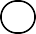 Beispiel für einen Versicherungsschaden Schützen vor Schadensersatzansprüchen undRisiken:fehlen:Haftet für fehlerhafte Produkte:Können im Versicherungsfall entstehen und müssen beglichen werden:von Gründen widerrufenwerden kann:Können fehlerhaft sein und dadurch Schädenverursachen: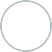 Bitte kreuzen Sie richtig an: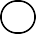 Welche der nachfolgenden Aussagen sind richtig? (2/5)Versicherungen …unterliegen staatlicher Aufsicht.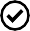 schützen vor Risiken und Schadenersatzansprüchen. können jederzeit gekündigt werden.decken anfallende hohe Kosten im Schadensfall. schützen vor Unfällen und beugen Krankheiten vor.Produkte hohe KostenVersicherungenWasserrohr- bruchHerstellerBei welchen der nachfolgenden Sachverhalte greift die Produkthaftung? (2/5) Der neue Reifen von Michelin wird wegen Materialfehler zurückgerufen.Beim Abschluss einer Versicherung wird die Beratungspﬂicht nicht eingehalten. Nachdem Jan sein Handy geöﬀnet hat, funktioniert das Display nicht mehr.Die Schlaftablette „Miriam“ führt zu Lähmungen, die im Beipackzettel Die Schlaftablette„Miriam“ führt zu Lähmungen, die im Beipackzettel sind.  Der Airbag eines neuen Autos öﬀnet sich bei einem Unfall nicht.Was versteht man unter Produkthaftung? (2/5) Unter Produkthaftung versteht man ...die Haftung des Käufers für bereits vorhandene Schäden am eigenen Produkt Die Haftung des Verkäufers für Schäden aus der Produktion von Erzeugnissen. DIe Haftung des Käufers für Schäden, die er mutwillig herbeigeführt hat.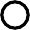 die Haftung des Herstellers für Fehler aus der Produktion von Erzeugnissen.Die Haftung des Herstellers für Schäden und Kosten aufgrund fehlerhafter Erzeugnisse.Schreiben Sie bitte jeweils „Richtig“ oder „Falsch“ hinter die Aussage: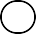 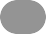 Versicherungen schützen vor Schadenersatzansprüchen. Versicherungen beugen Krankheiten vor.Versicherungen erstatten nur einen Teil der durch Schäden verursachten Kosten.Versicherungen schützen vor Schadensfällen mit hohen Kosten.        Produkte können fehlerhaft sein.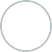 Für fehlerhafte Produkte haftet der Käufer.Bei Sachschäden durch fehlerhafte Erzeugnisse haftet der Hersteller.Der Hersteller haftet auch für Schäden, die durch unsachgemäße Nutzung seines gerätes entstanden sind.Bitte beantworten Sie die nachfolgenden Fragen: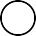 Wovor schützen Versicherungen?Was versteht man uter „Produkthaftung“?Unerlaubte HandlungGesetzeswidriges Verhalten nennt man eine unerlaubte Handlung. Sie kann absichtlich oder fahrlässig erfolgen.Fahrlässig bedeutet, dass jemand unaufmerksam oder unvorsichtig gehandelt hat und dadurch Schaden entstanden ist.Bei einer unerlaubten Handlung werden Eigentum, Gesundheit, Körper oder Freiheit eines anderen verletzt. Wer eine unerlaubte Handlung begeht, macht sich strafbar und muss den entstandenen Schaden ersetzen.Nicht alle Personen können für ihre unerlaubte Handlung zur Rechenschaft gezogen werden. Man sagt dazu: Menschen sind unterschiedlich deliktfähig. Nicht deliktfähig sind Minderjährige unter 7 Jahren. Sie haften nicht für durch sie verursachte Schäden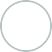 Bedingt deliktfähig sind Minderjährige zwischen 7 und 18 Jahren. Sie haften nur, wenn sie bei der Tat die erforderliche Einsichtsfähigkeit besaßen. Das heißt, sie haften, wenn sie in der Lage waren, die Folgen ihres Handelns zu beurteilen.Voll deliktfähig sind Erwachsene, sofern sie nicht unzurechnungsfähig sind. Sie sind verantwortlich für verursachte Schäden.Aufsichtspﬂichtige (z.B. Eltern, Lehrer) haften nur dann für unerlaubte Handlungen, wenn sie ihre Aufsichtspﬂicht verletzt haben.Bitte kreuzen Sie richtig an: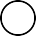 Welche der nachfolgenden Handlungen sind unerlaubte Handlungen? (3/5)Tobias telefoniert am Steuer seines Autos und verursacht einen Unfall. Sandra überredet ihre Mutter, sie als Alleinerbin einzusetzen.Herr Clemens vergisst den Gashahn zuzudrehen, so dass der Tank explodiert. Frau Hermer raucht in ihrer Wohnung und schädigt die Gesundheit ihrer Kinder. Sebastian schlägt seinen Sohn.Was bedeutet der Begriﬀ „fahrlässig“? (1/5)Fahrlässig bedeutet, dass …man trotz vorsichtigen Verhaltens Schaden zugefügt hat.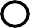 die Schuld nicht beim Verursacher, sondern den besonderen Umständen liegt. der Schaden absichtlich herbeigeführt wurdeder Schaden durch mangelnde Vorsicht und mangelnde Aufmerksamkeit entstand. die Gefahr vom Verursacher nicht beurteilt werden konnteWelche Aussagen zur Deliktfähigkeit sind richtig? (3/5)Minderjährige unter 7 Jahren sind bedingt deliktfähig.Minderjährige zwischen 7 und 18 haften bei vorhandener Einsichtsfähigkeit. Erwachsene sind voll deliktfähig.Minderjährige bis 7 Jahre haften nicht für durch sie verursachte Schäden. Aufsichtspﬂichtige können für Minderjährige nicht in Haftung genommen werden.Bitte füllen Sie die Lücken aus: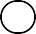 Gesetzeswidriges Verhalten nennt man eine		. Sie kann absichtlich oder	erfolgen.Fahrlässig bedeutet, dass jemand unaufmerksam oder gehandelt hat und dadurch Schaden entstanden ist.Bei einer unerlaubten Handlung werden Eigentum, Gesundheit, Körper oder Freiheit eines anderen	. Wer eine unerlaubte Handlung begeht, macht sichund muss den entstandenen Schaden	.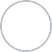 Nicht alle Personen können für ihre unerlaubte Handlung zur Rechenschaft gezogen werden. Man sagt dazu: Menschen sind.Nicht deliktfähig sind	. Siehaften	für durch sie verursachte Schädensind Minderjährige zwischen 7 und	Jahren.Sie haften nur, wenn sie bei der Tat die erforderlichebesaßen. Das heißt, sie haften, wenn sie in derLage waren, die Folgen ihres Handelns zu	.Voll deliktfähig sind	, sofern sie nichtsind. Sie sind verantwortlich für verursachteSchäden.Aufsichtspﬂichtige (z.B. Eltern, Lehrer) haften nur dann für unerlaubte Handlungen, wenn sie ihre Aufsichtspﬂicht	haben.verletzt / unzurechnungsfähig / Erwachsene / beurteilen / Einsichtsfähigkeit / unerlaubte Handlung / fahrlässig / unvorsichtig / verletzt / strafbar / ersetzen / Bedingt deliktfähig / nicht / Minderjährige unter 7 Jahren / unterschiedlich deliktfähigOrdnen Sie bitte zu: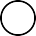 Ein anderes Wort für unvorsichtiges und unaufmerksames Verhalten: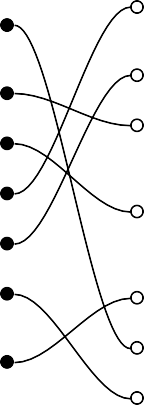 SInd voll deliktfähig SInd nur bedingt deliktfähig: Sind nicht deliktfähig:So bezeichnet man gesetzeswidriges Verhalten: EIn anderes Wort für „Schuldfähigkeit“:Darf von Erwachsenen bei Minderjährigen nichtverletzt werden:Minderjährige bis 7 JahreUnerlaubte Handlung ErwachseneMinderjährige zwischen 7 und 18 JahrenAufsichtspﬂicht Fahrlässigkeit Deliktfähigkeit       Schreiben Sie bitte jeweils „Richtig“ oder „Falsch“ hinter die Aussage: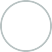 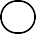 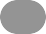 Gesetzeswidriges Verhalten nennt man eine "unerlaubte Handlung. Fahrlässigkeit ist nicht strafbar.Minderjährige unter 7 Jahren sind begrenzt deliktfähig.Fahrlässigkeit ist jemand, wenn er durch mangelnde Aufmerksamkeit oder mangelnde Vorsicht einen Schaden verursacht.Minderjährige unter 7 Jahren sind deliktunfähig.Minderjährige zwischen 7 und 18 Jahren haften auch, wenn sie nicht die erforderlich Einsichtsfähigkeit besitzen.Minderjährige zwischen 7 und 18 Jahren sind bedingt deliktfähig.Erwachsene sind voll delikftfähig.Aufsichtspﬂichtige haften nur für unerlaubte Handlungen Minderjähriger unter 7 Jahren.Aufsichtspﬂichtige Erwachsene haften für unerlaubte Handlungen Minderjähriger, wenn sie ihre AUfsichtspﬂicht verletzt haben.Bitte beantworten Sie die nachfolgenden Fragen: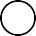 Was versteht man unter einer „unerlaubten Handlung“?Was versteht man unter einer „Fahrlässigkeit“?Welche drei Stufen der Deliktfähigkeit unterscheidet man? Ordnen Sie die drei Stufen jeweils einem Personenkreis zu.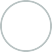 In welchem Fall sind bedingt deliktfähige Minderjährige für ihre Taten verantwortlich?In welchem Fall haften Lehrer und Eltern für die unerlaubten Handlungen Minderjähriger?Finden Sie das richtige Lösungswort, indem Sie das Kreuzworträtsel lösen: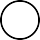 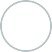 Ein anderes Wort für „Straftat“ oder „Verstoß“:Anzahl der Jahre, bis zu der man nicht deliktfähig ist:DIe Fähigkeit, einen Sachverhalt zu durchschauen und zu verstehen: Sind voll deliktfähig:Müssen ihre Aufsichtspﬂicht gegenüber Minderjährigen wahrnehmen: Ist eine Verpﬂichtung von Lehrern und Eltern bei Minderjährigen:Bezeichnung für unvorsichtiges oder unaufmerksames Verhalten, das zu Schäden führen kann:Kann durch gesetzeswidriges Verhalten entstehen:CHTRHAA 7BRIKATI 2ONDT 9E 5II